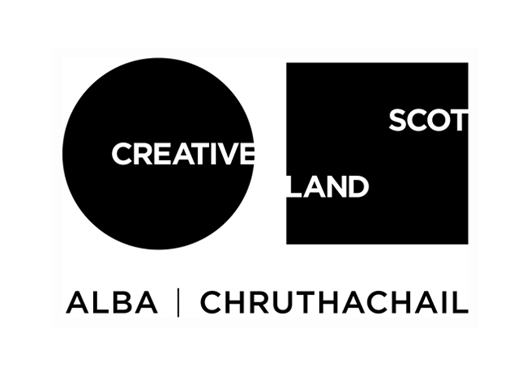 MINUTESScotland’s Creative Industries Partnership (SCIP) Thursday 8 February 2018 – 10:30-13:00Boardroom, Creative Scotland, Waverley Gate, 2-4 Waterloo Place, EdinburghPresent:Janet Archer		Creative Scotland (CS) (Chair)Jim Galloway		Scottish Local Authorities Economic Development Group (SLAED)Clive Gillman 		Creative Scotland (CS)Iain Hamilton 		Highlands and Islands Enterprise (HIE)Shona MacLennan		Bòrd na Gàidhlig (BnG)David Martin		Skills Development Scotland (SDS)Phil McGuinness		Scottish Funding Council (SFC)Morgan Petrie		Creative Scotland (CS)Helen Christie		Creative Scotland (CS) Minute-takerElinor Owe	  	Scottish Government (SG)Heather Holmes		Scottish Government (SG)Apologies:Kenneth Clark		Scottish Development International (SDI)David Hartley 		Scottish Enterprise (SE)Hugh Lightbody		Business Gateway (BG)Carolyn Rae 		Scottish Government (SG)Andre Reibig 		Scottish Funding Council (SFC)Heather Stuart		VOCAL (the national association for culture and leisure managers)Michelle Sweeney		VOCAL (the national association for culture and leisure managers)1.0Introductions and apologies1.1Clive Gillman welcomed the Group and provided the apologies.Janet Archer subsequently joined the meeting.2.0Minutes of previous meeting and matters arising from meetings of 3 November 2016, 2 February, 4 May, 3 August & 9 November 20172.1Amendments to previous minutes:(4.4) SDS asked for the wording to be rephrased in the final minutes to ‘SDS and CS will discuss the Screen Unit representation in the Creative Industries Skills Forum’.All actions were completed apart from the following:2nd February(4.1) The British Irish Council paper on the Creative Industries is not yet complete and will be shared when ready. 
Feb Updated Action: Now provided and available at https://www.britishirishcouncil.org/sites/default/files/CI%20report%202017%20final.pdf4th May(4.1) SLAED and CS will discuss drafting a presentation on SLAED and its subgroups and present to SCIP. Feb Updated Action: SLAED to propose timing and scope for this.(4.4) SDS reported the Creative Industries Skills Forum is undergoing a review that will be completed by end of March. There will be a new membership structure. 
Feb updated Action: SDS to give update at next meeting3rd August(5.1) CS to present model for support journey. CS supplied a draft diagram for people to consider and return with any comments.
Feb updated Action: Comments to be made directly to clive.gillman@creativescotland.com(5.1) CS and HIE to discuss what should be taken forward to 1.3 in the shared plan.
Feb Updated Action: CS and HIE to meet to discuss on 8/2/18 and will report back at next meeting.(5.2) 2018 Symposium event.Feb updated Action: SLAED to find out latest progress and update group.(5.4) VOCAL, CS & SLAED to further discuss the delivery of Shared Plan action 5.2. To explore what additional support may be required. 
Feb updated Action: VOCAL, CS & SLAED to discuss plan for 20189th November(3.0) Workstream 2 – DigitalFeb updated Action: CS to share final version of Edinburgh Festivals Digital Plan.CS to invite Claire Byers to next SCIP meeting to present on where things are with Culture UK. (CB unable to attend Feb mtg)Feb updated Action: CS to discuss presentation at next meeting(3.0) Workstream 5 – Creating the conditions for successFeb updated Action: SDS to provide a summary of previous report for inclusion in the minute.(3.0) CS confirmed Kenneth Fowler would like to attend future SCIP meetings and he should be invited to the next meeting in May.Feb Updated Action: CS to ensure Comms are appraised of SCIP activity3.0Introduction to Bòrd na GàidhligShona MacLennan gave an introduction to BnG, which is a non-departmental public body established under the Gaelic Language (Scotland) Act 2005, to promote and support the use and understanding of the Gaelic Language. They have about 20 staff in Inverness, Glasgow, Stornoway, Isle of Skye and Fort William.BnG have an annual budget of £5.5m, around £4m of which is distributed in funding annually. Its main function is to create a national language Gaelic Plan. The third iteration of this Plan was drafted in 2017 and will be signed off by John Swinney prior to publication. BnG have a framework agreement with Scottish Government to ensure Gaelic contributes to Scotland’s economy. Gaelic is a unique selling point for Scotland, it provides a key identity at events such as Celtic Connections. BnG priorities include developing Gaelic in the arts, heritage, tourism, education and skills and therefore BnG work in partnerships with many organisations including Creative Scotland, MG Alba, Highlands and Islands Enterprise and Skills Development Scotland. There are 60 organisations in Scotland with a Gaelic National Plan, and around half of them are local authorities. The group had a discussion on a few items of interest to the group:Where visual traditions in Gaelic sit in the remit. Such arts as poetry, song and writing are more explicitly linked to the language, whereas the visual is about expressing culture in other forms, eg. the Window to the West project. A discussion on the BnG links with Sabhal Mor Ostaig.What are the overall trends for Gaelic language use and where are the areas of growth. SM pointed out the number of Gaelic speakers has plateaued with younger people picking up the language and as older people pass away. It’s less common now for Gaelic to be spoken in the home so there is a need to build confidence and ensure the language has a status. There are lots of adult learners across the world but there’s no critical mass for them to immerse themselves in it. She noted MG Alba is a good resource. In fact Gaelic resources are better now, for example, online, interactive and sound based.4.0Screen Unit Update and Future Governance4.1CS informed the group she was giving a presentation to Screen Unit Partnership Board later in the afternoon. She raised the main question of whether Screen Unit business should be brought into SCIP as an agenda item or to keep it separate. It was thought the key issue was timing and schedule. SUPB will be disbanded on 31.3.18 and SCIP agreed it would be useful to have Screen Unit update as a standing item into the future. CS summarised the main aims of the Screen Unit. The Screen Committee will report to the CS Board. A new Executive Director and more screen staff to be appointed. Natalie Usher will be leaving Creative Scotland soon and an interim Director of Screen will bridge the gap until the Executive Director appointed. There will be up to 10 new posts in first instance with more screen officers, comms and admin staff. The SUPB are working on Partnership Agreements with major broadcasters, for example the BBC, and on a new studio in Scotland.SLAED asked if there was any mention of the role of local authorities and Business Gateway within the plans. CS said delivery has not started yet, and nothing is fixed although feedback from local film offices had been received. CS suggested that Brodie Pringle should be invited to the next meeting to outline partnership work with local film offices. Action: CS to invite BP to attend.CS asked how many people were on the Screen Committee and was told five partners at moment, alongside three Creative Scotland Board members and four industry reps. SDS suggested that there needs to be clarity around its functional engagement.5.0Shared Plan – update and moving forward with actions5.15.25.35.45.55.65.7CS introduced the following updates on workstreams:Workstream 1Access to support systems/financeLead: HIEUpdate on ActionsHIE reported there was far more work needed on it than could be put in at the time. There was a lack of specialist knowledge for example, on managing data. Agreed it was a complex landscape, and how to simplify not easy and needs investment. Action: CS to discuss further with HIE.Workstream 2DigitalLead: SE/CSUpdate on ActionsCS said that the current focus is on specific projects. CS had supported public WiFi networks in creative hubs providing more efficient digital services. The work will carry on, with a focus on project delivery both side-by-side with Scottish Enterprise and independently.Workstream 3Regions/Cross regional supportLeads: VOCAL, SE, SLAEDUpdate on outcomes of Action 3.1/3.2 A meeting of SLAED Executive would be held next week and a report will be given to the next SCIP meeting. Action: SLAED to update at next meetingWorkstream 4Impact evaluationLeads: SG Sub Team: Marina Curran (SG), Sheila Perry (SE), Alastair Evans (CS)Update on Action 4.1CS had been given a brief report that the group are waiting on data coming back from the Scottish Government. Some organisations had provided it, but not others. Action: CS to attend the next meeting to provide an update.In response to this workstream, SDS also spoke about textiles manufacturing sector projects. An integrated proposal was being put forward, looking at how agencies work together to create a matrix approach. SDS said it would be useful to see how this group had framed the CI agency approach and asked if the group could share the template with SDS. SDS (or someone from the textiles project) to do a presentation at a future meeting.Action: SDS to investigate the possibility of a presentation at the next SCIP meeting on the work of the textiles sector.Workstream 5Creating the conditions for success Lead: VOCAL plus SDSReport back on Action 5.1 workshopSDS discussed the report of the group workshop that was provided at the previous SCIP meeting. A synopsis of this will be provided for the purpose of the final minute.The group discussed the need for investment to move those areas forward. SDS to move on actions – group to meet and reset deliverables and put money behind it.Action: CS to meet with SDS and VOCAL to prepare a costed planThere was a discussion about ensuring that a Comms message is being shared about work emanating from the Shared Plan.Action: CS to discuss with Kenneth Fowler (CS Comms).The group raised several questions about the shared plan, including about the dates projected on the shared plan, and if they needed to be refreshed. Members were concerned about their ability to meet delivery dates, as external pressures and lack of resources means targets may not be met. CS acknowledged that these are complex issues to deal with, but there is need to ensure SCIP is progressing on meaningful work. It is legitimate to highlight why deadlines have not been met, and to be realistic about dates, but SCIP needs to deliver collaboratively and the alignment of multiple agencies against high-level common tasks is always going to be a challenge while individual agency agendas have preference.Action: CS to share updated version of the plan including updates from this meeting.6.0Scottish Funding Council Innovation Support for the Creative Industries reports6.1CS gave a brief summary of the EKOS report which provided three pieces of work. The overview document is available on the SFC website. CS commented the reports contain a lot of data analysis but recommended the group should read the Overview document if they are not able to read the individual reports.SG asked if the EKOS findings matched with the SCIP shared plan. CS responded that the reports highlighted the absence of effective data on which to build evidence, which raised similar issues to that of SCIP – in that fundamental questions explored within SCIP are hard to translate on the ground in the absence of effective data. BnG thought the information was of no surprise and that the issue of gathering datasets of final student destinations was a real problem.All the reports are available here:Overview reporthttp://www.sfc.ac.uk/web/FILES/ReportsandPublications/Creative_Industries_Innovation_Overview_Report.pdfEnhanced Innovation for the Creative Industrieshttp://www.sfc.ac.uk/web/FILES/ReportsandPublications/Enhanced_Innovation_in_the_Creative_Industries.pdfCreative Graduates and Innovationhttp://www.sfc.ac.uk/web/FILES/ReportsandPublications/Creative_Graduates_and_Innovation.pdfSecuring wider benefits for creativity through innovationhttp://www.sfc.ac.uk/web/FILES/ReportsandPublications/Securing_Wider_Benefits_from_Creative_Activity_through_Collaboration.pdf7.0UK Government Industrial Strategy UpdateCS provided a brief outline of the Creative Industries Clusters programme led by the Arts and Humanities Research Council, and funded through the Industrial Strategy Challenge Fund. A total of £45m is available for up to eight Creative R&D Partnerships. Scotland has three bids through to the second and final stage (University of Abertay, University of Edinburgh Informatics, and University of Glasgow Centre for Cultural Policy Research). A further bid for a Policy and Evidence Centre is being led by NESTA and this also includes Scottish institutions and has been backed by Creative Scotland. A summary on the programme is published on the AHRC website for more info.http://www.ahrc.ac.uk/funding/opportunities/archived-opportunities/creative-industries-clusters-programme/It is expected that further activity will flow from the UK Government Industrial Strategy around its stated focus on creative industries, although the channel (from BEIS/DCMS into Scottish Government) is a complex one. In addition, SG reported there had been changes to the team and a new Secretary of State, and they were still waiting for information. 8.0AOBSDS and Historic Environment Scotland were working on a new project and will report back at future meeting. CS are also working with David Mitchell at HES, looking at crossover into those aspects of the creative industries that sit within the Heritage sector.9.0Next MeetingThursday 10 May 2018 - 10:30-13:00 – Boardroom, Creative Scotland, Waverley Gate (postponed until 12 June 2018)